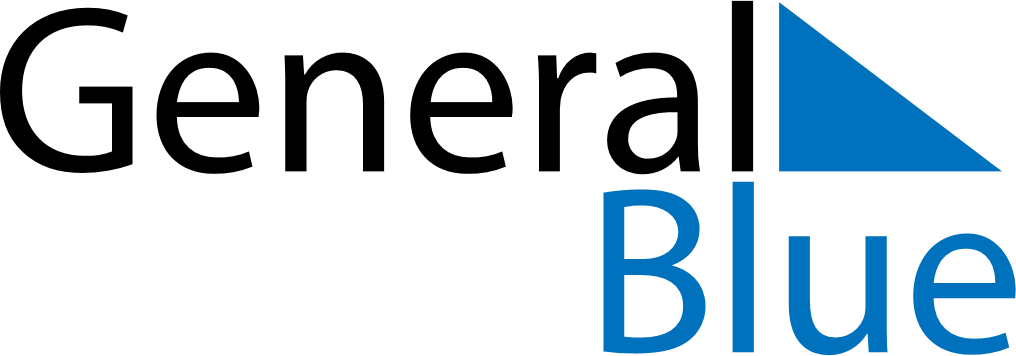 June 2024June 2024June 2024June 2024June 2024June 2024June 2024Bassila, Donga, BeninBassila, Donga, BeninBassila, Donga, BeninBassila, Donga, BeninBassila, Donga, BeninBassila, Donga, BeninBassila, Donga, BeninSundayMondayMondayTuesdayWednesdayThursdayFridaySaturday1Sunrise: 6:32 AMSunset: 7:09 PMDaylight: 12 hours and 36 minutes.23345678Sunrise: 6:32 AMSunset: 7:09 PMDaylight: 12 hours and 37 minutes.Sunrise: 6:32 AMSunset: 7:10 PMDaylight: 12 hours and 37 minutes.Sunrise: 6:32 AMSunset: 7:10 PMDaylight: 12 hours and 37 minutes.Sunrise: 6:32 AMSunset: 7:10 PMDaylight: 12 hours and 37 minutes.Sunrise: 6:33 AMSunset: 7:10 PMDaylight: 12 hours and 37 minutes.Sunrise: 6:33 AMSunset: 7:10 PMDaylight: 12 hours and 37 minutes.Sunrise: 6:33 AMSunset: 7:11 PMDaylight: 12 hours and 37 minutes.Sunrise: 6:33 AMSunset: 7:11 PMDaylight: 12 hours and 38 minutes.910101112131415Sunrise: 6:33 AMSunset: 7:11 PMDaylight: 12 hours and 38 minutes.Sunrise: 6:33 AMSunset: 7:11 PMDaylight: 12 hours and 38 minutes.Sunrise: 6:33 AMSunset: 7:11 PMDaylight: 12 hours and 38 minutes.Sunrise: 6:33 AMSunset: 7:12 PMDaylight: 12 hours and 38 minutes.Sunrise: 6:33 AMSunset: 7:12 PMDaylight: 12 hours and 38 minutes.Sunrise: 6:34 AMSunset: 7:12 PMDaylight: 12 hours and 38 minutes.Sunrise: 6:34 AMSunset: 7:12 PMDaylight: 12 hours and 38 minutes.Sunrise: 6:34 AMSunset: 7:13 PMDaylight: 12 hours and 38 minutes.1617171819202122Sunrise: 6:34 AMSunset: 7:13 PMDaylight: 12 hours and 38 minutes.Sunrise: 6:34 AMSunset: 7:13 PMDaylight: 12 hours and 38 minutes.Sunrise: 6:34 AMSunset: 7:13 PMDaylight: 12 hours and 38 minutes.Sunrise: 6:35 AMSunset: 7:13 PMDaylight: 12 hours and 38 minutes.Sunrise: 6:35 AMSunset: 7:14 PMDaylight: 12 hours and 38 minutes.Sunrise: 6:35 AMSunset: 7:14 PMDaylight: 12 hours and 38 minutes.Sunrise: 6:35 AMSunset: 7:14 PMDaylight: 12 hours and 38 minutes.Sunrise: 6:35 AMSunset: 7:14 PMDaylight: 12 hours and 38 minutes.2324242526272829Sunrise: 6:36 AMSunset: 7:15 PMDaylight: 12 hours and 38 minutes.Sunrise: 6:36 AMSunset: 7:15 PMDaylight: 12 hours and 38 minutes.Sunrise: 6:36 AMSunset: 7:15 PMDaylight: 12 hours and 38 minutes.Sunrise: 6:36 AMSunset: 7:15 PMDaylight: 12 hours and 38 minutes.Sunrise: 6:36 AMSunset: 7:15 PMDaylight: 12 hours and 38 minutes.Sunrise: 6:37 AMSunset: 7:15 PMDaylight: 12 hours and 38 minutes.Sunrise: 6:37 AMSunset: 7:15 PMDaylight: 12 hours and 38 minutes.Sunrise: 6:37 AMSunset: 7:16 PMDaylight: 12 hours and 38 minutes.30Sunrise: 6:37 AMSunset: 7:16 PMDaylight: 12 hours and 38 minutes.